Bedrijfsgegevens BioVelddagen 2023Beste deelnemer aan de BioVelddagen 2023, Leuk dat je ook meedoet! Naast een plaats/activiteiten in het veld, bieden wij ook een online omgeving aan: www.biovelddagen.nl . Je krijgt jouw eigen item op de website met mogelijkheid tot plaatsen van:Informatie over uw bedrijf/organisatie en bijdrage aan de BioVelddag (bijv. een product, advies, activiteit of evenement)Contactgegevens van uw bedrijf/organisatieéén bedrijfsvideo en/of afbeeldingSociale media linksWe vragen u het onderstaande formulier in te vullen. Voor het gemak plaatsen wij de info voor u op de website! Item 5 van dit formulier betreft praktische info en een vraag voor de BioVelddag zelf.Deel 1) Contactpersoon online communicatie: 
Deze informatie wordt niet online geplaatst en wordt alleen gebruikt voor het contact over de website. Alleen de organisatoren van de BioVelddag hebben toegang tot deze informatie. 
Deel 2) Contactgegevens voor op de website: 
Deze gegevens worden op de BioVelddag website gepubliceerd. Via deze gegevens kunnen de bezoekers van de website uw bedrijf/organisatie vinden.Deel 3) Bestanden aanleveren: logo + foto/video
Foto’s en videobestanden maken het levendig en af! We kunnen maximaal 1 foto of video plaatsen op de BioVelddag website. Daarnaast plaatsen we graag uw logo. De bestanden kunnen in de volgende formats geleverd worden: Logo: in jpg of png Foto’s: in jpg of pngVideo: Aanleveren als YouTube link Voeg deze bestanden als bijlage aan de mail toe.Deel 4) Informatie over bedrijf/organisatie en bijdrage aan de BioVelddag
Per item kunnen we een korte informatieve tekst plaatsen van maximaal 350 woorden. We adviseren de tekst kort en krachtig te houden, tussen de 150 en 250 woorden is optimaal. In deze tekst kunt u kort uw bedrijf/organisatie introduceren. Eventueel kunt uw toelichten wat uw bijdrage is aan de BioVelddag, een nieuwe machine bijvoorbeeld, of een proefveld.     5) Praktische informatie BioVelddagCATERING Op het terrein is een cateraar aanwezig met biologische producten, u kunt bij hen terecht voor:
- Dranken: biologische koffie, thee, frisdranken en alcoholische dranken (Koffie en thee zijn per kop én per kan af te halen.)  
Het is niet de bedoeling om eigen catering mee te nemen! STROOM/WIFI Er is GEEN stroom beschikbaar gezien de afstand tot de gebouwen van de Proeftuin Agroecologie en Techniek (Voormalige Broekemahoeve). Indien toch gewenst, dan kunt u dit zelf regelen.Er is minimaal wifi beschikbaar in het veld. Daarbij is de dekking van het KPN-netwerk in het veld zwak, ook met een Dongel is er waarschijnlijk beperkt internetverkeer mogelijk. PLATTEGROND & STAND PLAATS Om rekening te kunnen houden met de weer en wind hangt er op de BioVelddag zelf waar uw stand/plaats kunt vinden. Hou rekening met de wind bij het neerleggen, hangen en zetten van materiaal!  Als u folders o.i.d. meeneemt, denk aan een zwaar voorwerp om het wegwaaien hiervan te voorkomen. Pas i.v.m. de wind ook op met banieren, er zijn namelijk eerder banieren kapotgewaaid op de BioVelddag.Meer praktische informatie over opbouw en afbouw volgt enkele weken voor de BioVelddag.Verder: de BioVelddag maken we samen gezellig! Geef vooral aan via je mail (sluit een banner in dat je op de Biovelddag staat) of geef aan op je website etc dan maken we samen een ‘sneeuwbaleffect’ Onderstaande banner is er om te gebruiken: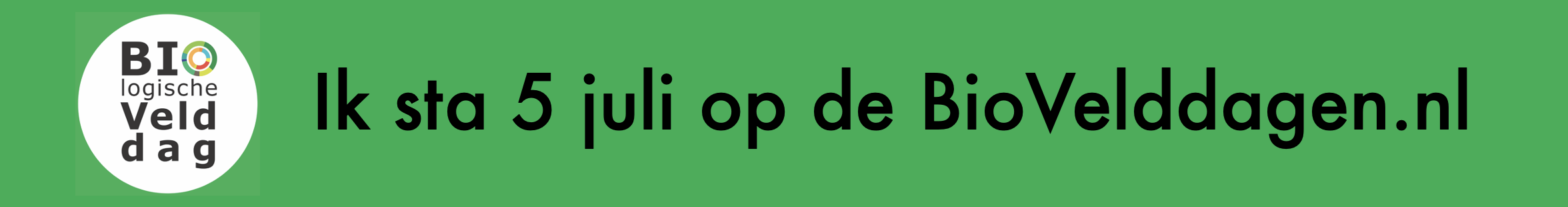 Naam contactpersoon - Email adres contactpersoonTelefoonnummer contactpersoonNaam bedrijfEmail adresTelefoonnummer Website AdresStraatnaamHuisnummerPostcodePlaatsFacebookTwitterLinkedIn Titel: Tekst: 